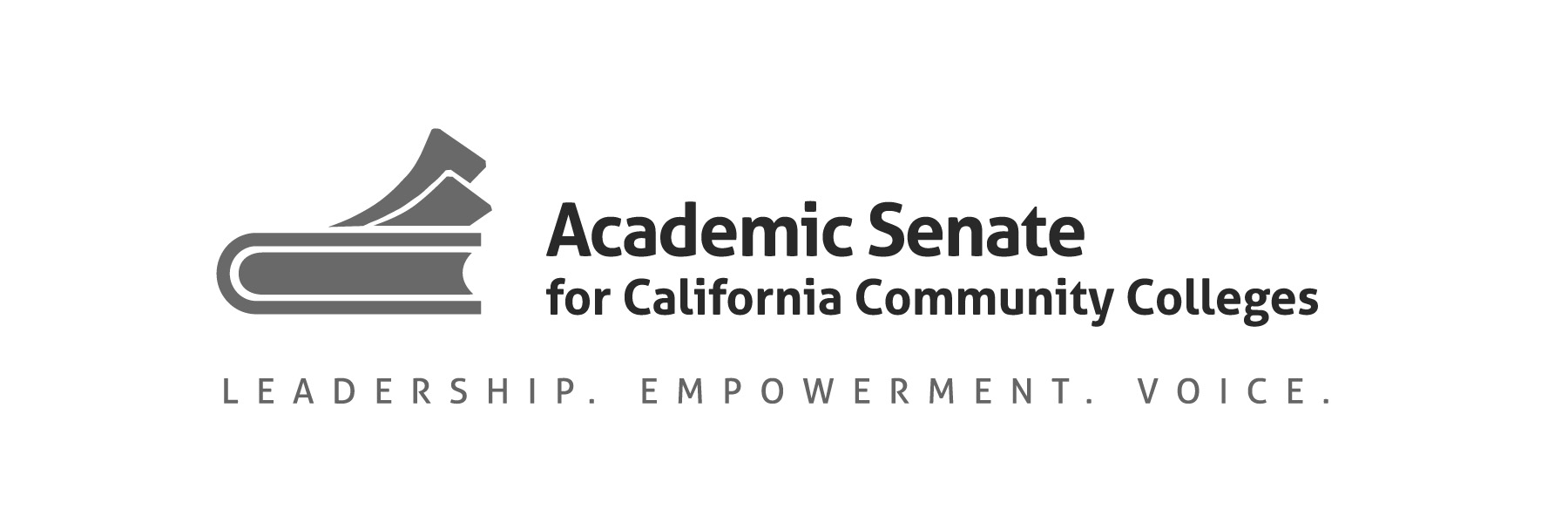 The Hayward Award for “Excellence in Education” ApplicationEach response is limited to 200 words per prompt (including supplemental support or evidence)Please describe your commitment to serving and empowering students from diverse backgrounds and experiences.Supplemental Support or Evidence (included in the 200 word limit):Supplemental Support or Evidence (included in the 200 word limit):Please list campus, professional, and/or student activities in which you have actively participated.Supplemental Support or Evidence (included in the 200 word limit):Supplemental Support or Evidence (included in the 200 word limit):Explain your commitment to education and currency in your discipline.Supplemental Support or Evidence (included in the 200 word limit):Supplemental Support or Evidence (included in the 200 word limit):Describe your commitment to the mission of California community colleges and commitment to open access.Supplemental Support or Evidence (included in the 200 word limit):Supplemental Support or Evidence (included in the 200 word limit):Describe your community, state and/or national activities that represent the profession.Supplemental Support or Evidence (included in the 200 word limit):Supplemental Support or Evidence (included in the 200 word limit):